Supplementary AppendixTable A. Embase and MEDLINE Search Strategy for Randomized Controlled Trials (Searches Conducted on March 27, 2014)Table B. List of Outcomes and Type of Sensitivity Analyses ConductedAbbreviations: CDP3M, 3-month confirmed disability progression; CDP6M, 6-month confirmed disability progressionStatistical Methods A.Defining  as the number of relapses in treatment arm k of trial i during the trial follow-up period,  is the exposure time in person-years and  is the rate at which event occur in arm k of trial I [28]:The parameter of interest (rate) at which event occur in each trial arm was modelled on the log scale:Events rate were modelled in Poisson regression accounting for different follow up time.CDP was analyzed as a time-to-event outcome with data incorporated in the network meta-analysis (NMA) using a binomial likelihood:where,  is the cumulative count of subjects who have experienced an event (disability progression) in treatment group k of study s;  is the total number of subjects in treatment group k of the study s.  is the cumulative probability of a subject having experienced an event (or progression) [64].A log cumulative hazard for each treatment arm  was subsequently derived from  as:The log cumulative hazard estimates were then included in a treatment effect model with a linear regression structure and estimated as sum of study specific ‘baseline’ term  and a treatment effect coefficient :where,  represents treatment effect for the baseline treatment in study s. The fixed study level ‘baseline’ term is a nuisance parameter, included to ensure that the treatment effect estimates are informed by within trial differences between treatment arms and not by differences in baseline event rates. Treatment effect model under a proportional hazard assumption, the  coefficient, is equal to the log cumulative hazard ratio over time, t:where,  represents the hazard for the baseline treatment in study s.Table C. Network Meta-Analysis Results Using Fixed Effect Models for Efficacy Outcomes for Peginterferon Beta-1a 125 µg Every 2 Weeks Versus ComparatorsResults presented as Effect Size (95% CrI); Effect size <1 indicates favorable efficacy of intervention for ARR and CDP outcomes, <0 for change outcomes; Rate ratios presented for ARR, Hazard Ratios for disability outcomes, Risk ratio for relapse free outcome, and absolute difference for continuous outcomes; Highlighted cells represents statistically significant resultsAbbreviations: ARR: Annualized relapse Rate; CDP3M: 3-month confirmed disability progression; CDP6M: 6-month confirmed disability progression; CrI: Credible Interval; EOD: Every Other Day; IFN: interferon; OD: once daily; PEG: Pegylated; QW: once weekly; TIW: 3 times a weekTable D. Comparison of Model Complexities Between Random Effect and Fixed Effect ModelsAbbreviations: ARR, annualized relapse rate; CDP3M: 3-month confirmed disability progression; CDP6M: 6-month confirmed disability progression; CrI, credible interval; DIC, deviance information criteria; pD, effective number of parameters; SD, standard deviation; lower DIC indicates a good model fitTable E. Model Fit Statistics With and Without INCOMIN Trial Data Abbreviations: Dbar, mean difference; DIC, deviance information criteria; pD, effective number of parameters; lower DIC indicates a good model fit*Compare to 16 data points; #compare to 14 data points.Table F. Risk of Bias Assessment for Included RCTs Abbreviations: HR, high risk of bias; LR, low risk of bias; NR, not reported*Bias assessment was performed on the basis of overall study design (double-blind); however, the active comparator was open-label and rater-masked in the CONFIRM trial. Randomization: Was randomization carried out appropriately? Concealment grade: Was the concealment of treatment allocation adequate? Blinding: Were the care providers, participants, and outcome assessors blind to treatment allocation? Baseline comparability: Were the groups similar at the outset of the study in terms of prognostic factors? Follow-up: Were there any unexpected imbalances in drop-outs between groups? Selective reporting and other sources of bias: Is there any evidence to suggest that the authors measured more outcomes than they reported? State any important concerns about bias not addressed in the other domains in the tool. If particular questions/entries were pre-specified in the review’s protocol, responses should be provided for each question/entry. Analysis: Did the analysis include an intention-to-treat analysis? If so, was this appropriate and were appropriate methods used to account for missing data?Fig A. Percentage of Studies Presenting a Risk of Bias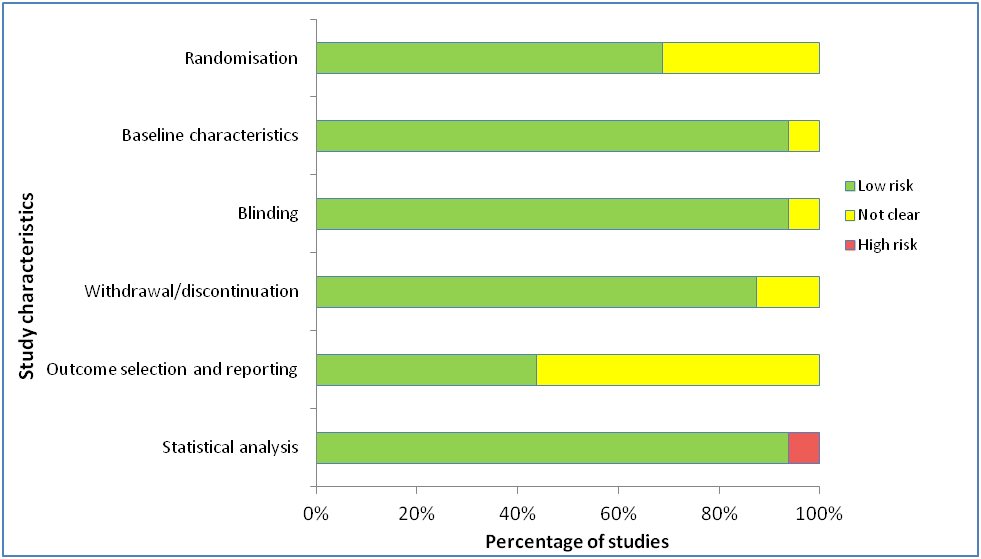 Fig B. Jadad Score (A) and Treatment Allocation Concealment (B) in the Included Studies; Maximum Jadad Score = 5(1)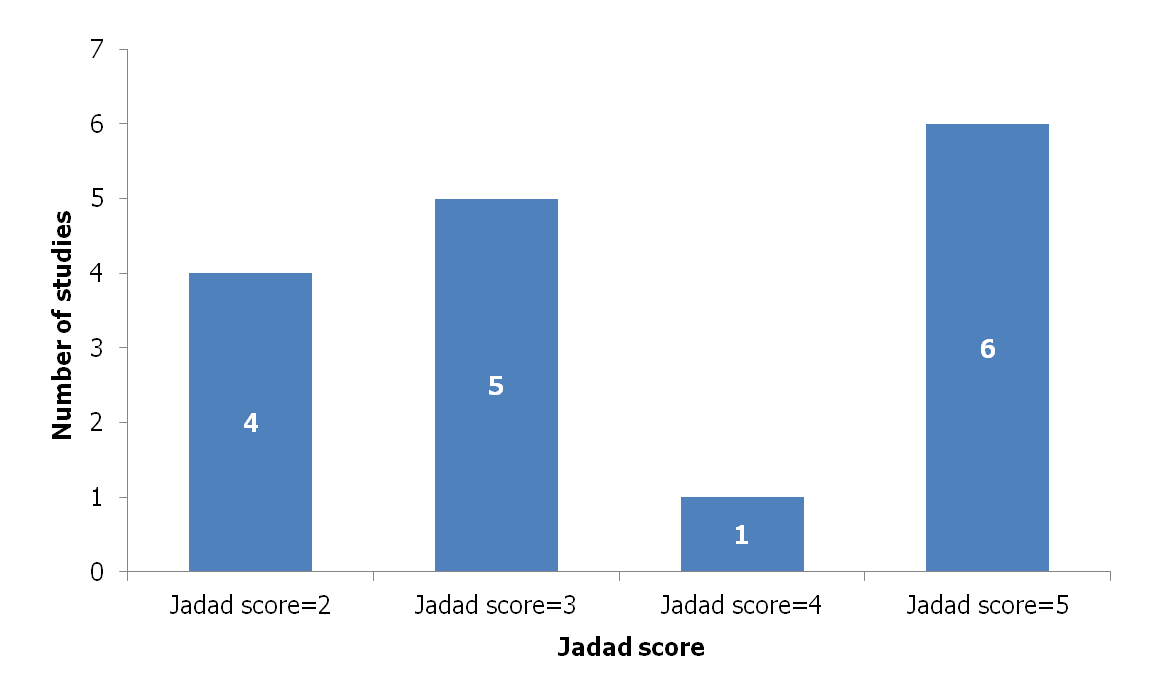 (2)
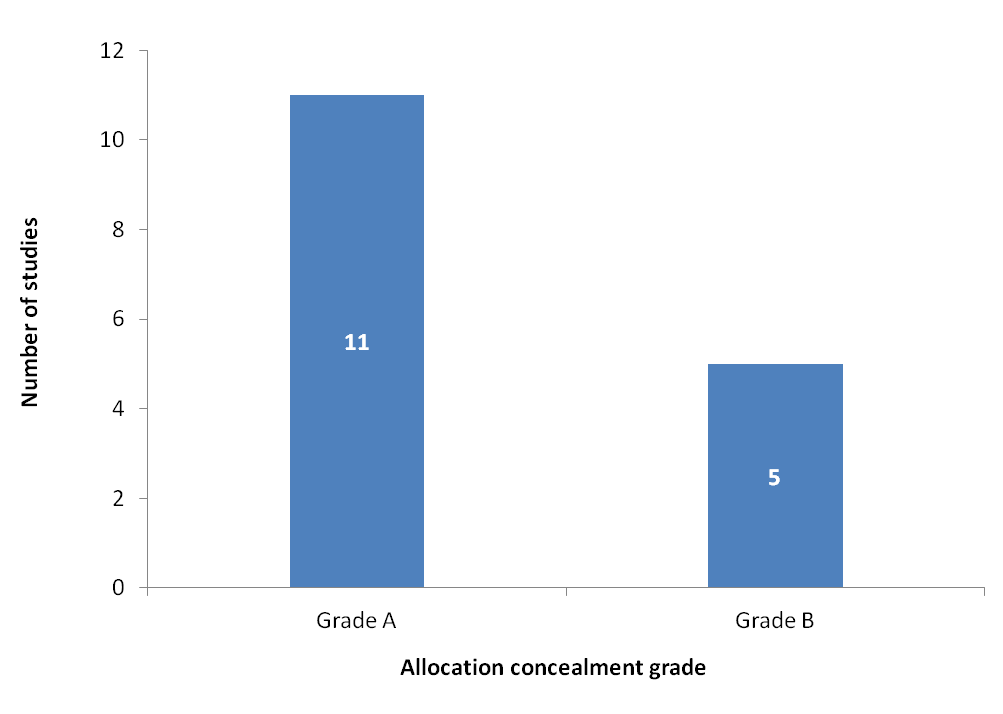 Table G. 3-month confirmed disability progression data used in the network meta-analysisTable H. 6-month confirmed disability progression data used in the network meta-analysisTable I. Annualized relapse rate data used in the network meta-analysisTable J. Results from the network meta-analysis comparing the treatments (treatments in rows vs. treatments in columns) for annualized relapse rate.  The Rate Ratios and corresponding 95% confidence intervals are provided  Table K. Results from the network meta-analysis comparing the treatments (treatments in rows vs. treatments in columns) for 3-month confirmed disability progression. The Hazard Ratios and corresponding 95% confidence intervals are providedTable L. Results from the network meta-analysis comparing the treatments (treatments in rows vs. treatments in columns) for 6-month confirmed disability progression.  The Hazard Ratios and corresponding 95% confidence intervals are providedFig C. Annualised Relapse Rate Across Studies for the Placebo Group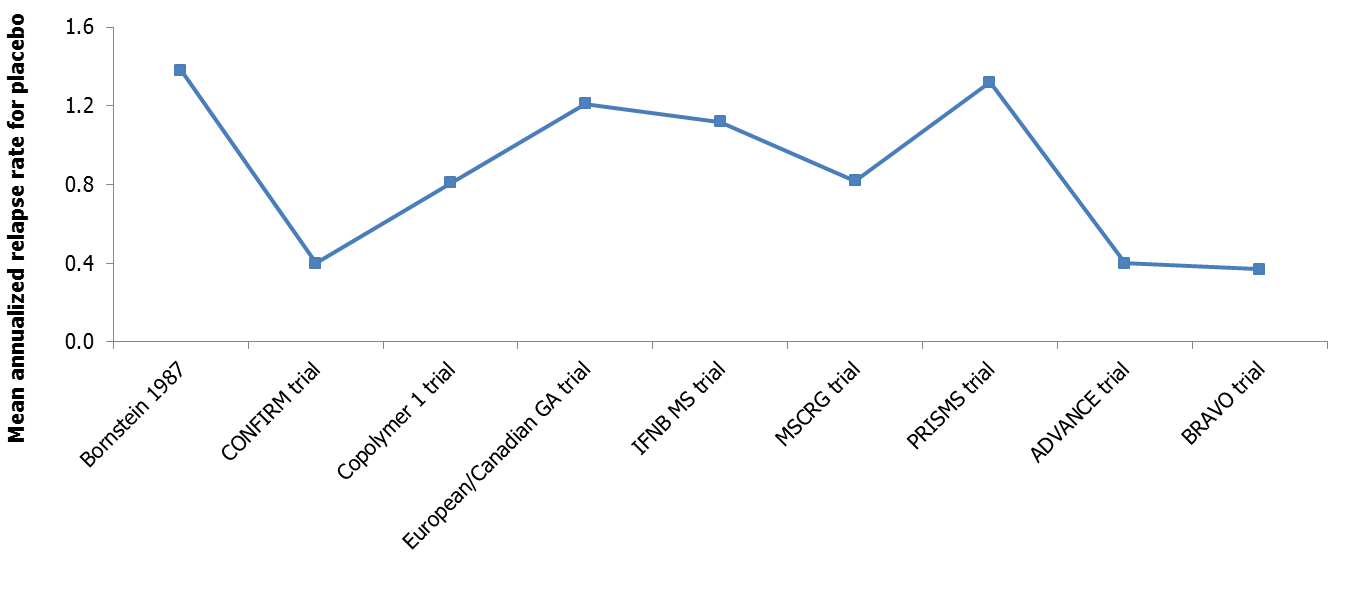 Table M. Probability of Treatment Being Ranked 1 – 7 for Best ARR Outcome (Standard Deviations are in Parentheses)Table N. Probability of Treatment Being Ranked 1-7 for Best CDP3M Outcome (Standard Deviations are in Parentheses)Fig D. Estimated Proportion of Patients with 3-Month Confirmed Disability Progression Across Studies for the Placebo Group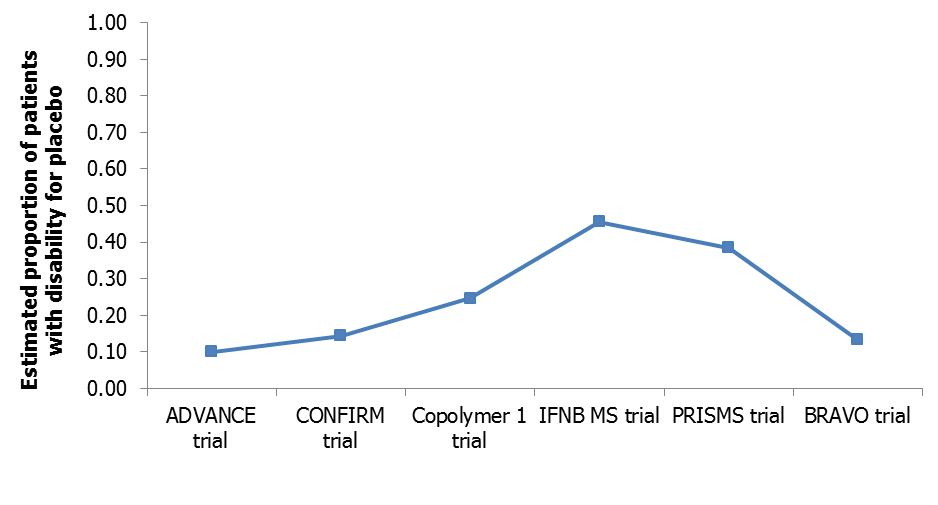 Fig E. Estimated Proportion of Patients with 6-Month Confirmed Disability Progression Across Studies for the Placebo Group 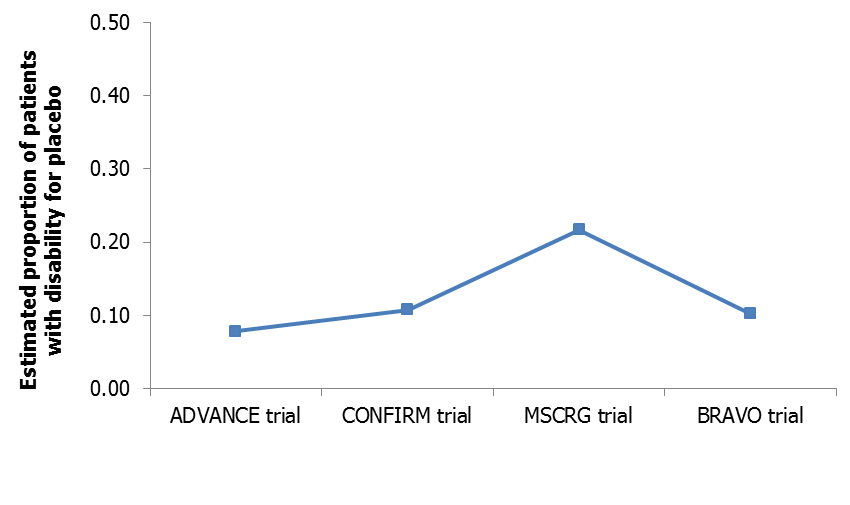 Table O. Probability of Treatment Being Ranked 1-7 for Best CDP6M Outcome (Standard Deviations are in Parentheses)Table P. Summary of Sensitivity Analysis Between Peginterferon Beta-1a and Comparators for Annualized Relapse RateAbbreviations: CrI, credible interval; DIC, deviance information criteria; EOD, every other day; GA, glatiramer acetate; IFN, interferon; µg, microgram; mg, milligram; OD, once daily; PD, posterior deviance; PEG, pegylated; QW, once weekly; TIW, 3 times a week.Highlighted cells represent statistically significant results.Table Q. Summary of Sensitivity Analysis Between Peginterferon Beta-1a and Comparators for 3-month Confirmed Disability Progression Abbreviations: CrI, credible interval; DIC, deviance information criteria; EOD, every other day; GA, glatiramer acetate; IFN, interferon; OD, once daily; PD, posterior deviance; PEG, pegylated; QW, once weekly; TIW, 3 times a week.Highlighted cells represent statistically significant results.Table R. Summary of Sensitivity Analysis Between Peginterferon Beta-1a and Comparators for 6-month Confirmed Disability Progression Abbreviations: CrI, credible interval; DIC, deviance information criteria; EOD, every other day; GA, glatiramer acetate; IFN, interferon; OD, once daily; PD, posterior deviance; PEG, pegylated; QW, once weekly; TIW, 3 times a week.Highlighted cells represent statistically significant results.Search TermsResults#1'clinical trial'/exp1 130 835#2'randomization'/de75 215#3'controlled study'/de4 418 477#4'comparative study'/de1 021 373#5'single blind procedure'/de17 756#6'double blind procedure'/de113 975#7'crossover procedure'/de38 194#8'placebo'/de324 412#9'clinical trial' OR 'clinical trials'1 217 560#10'controlled clinical trial' OR 'controlled clinical trials'513 351#11'randomised controlled trial' OR 'randomized controlled trial' OR 'randomised controlled trials' OR 'randomized controlled trials'415 651#12'randomisation' OR 'randomization'672 814#13rct15 752#14'random allocation' OR 'random assignment'64 104#15'randomly allocated' OR 'randomly assigned'6169#16'allocated randomly' OR 'assigned randomly'1561#17(single OR double OR triple OR treble) NEAR/1 (blind* OR mask*)204 035#18allocated NEAR/2 random OR assigned NEAR/2 random1561#19'prospective study'/de295 755#20OR/#1-196 064 800#21'case study'/de69 717#22'case report'1 932 418#23'abstract report'/de89 615#24'letter'/de894 339#25'case study'/de OR 'case report' OR 'abstract report'/de OR 'letter'/de2 795 719#27#20 NOT #255 896 392#28'multiple sclerosis'/exp85 241#29'encephalomyelitis'/exp25 227#30'demyelinating disease'/exp108 223#31'myelooptic neuropathy'/exp3623#32'multiple sclerosis' OR 'neuromyelitis optica' OR encephalomyelitis OR devic OR rrms OR spms OR rms114 102#33#28 OR #29 OR #30 OR #31 OR #32 141 207#34'beta interferon'/exp OR 'beta1 interferon'/exp OR 'beta1a interferon'/exp OR 'interferon beta serine'/exp OR 'recombinant beta interferon'/exp OR interferon NEAR/2 beta OR avonex OR belerofon OR ifn NEAR/2 beta OR ifn?beta OR beta1* NEAR/2 interferon OR betaferon OR rebif OR betaseron OR extavia24 735#35'glatiramer'/exp OR glatiramer OR copaxone OR co*polymer*1 OR 'copolymer 1' OR 'co polymer 1' OR 'cop 1'5123#36'natalizumab'/de OR natalizumab OR tysabri OR antegren OR 'anti vla4' OR 'anti-vla 4' OR 'anti alpha4 integrin' OR an100226 OR 'an 100226'5297#37'fingolimod'/de OR fingolimod OR fty720 OR 'fty 720' OR Gilen?a3809#38'alemtuzumab'/de OR alemtuzumab OR campath OR mabcampath OR 'ldp 103' OR ldp103 OR lemtrada10 041#39'teriflunomide'/de OR teriflunomide OR 'a 771726' OR 'a77 1726' OR a771726 OR 'hmr 1726' OR hmr1726 OR 'rs 61980' OR rs61980 OR 'su 0020' OR su0020 or aubagio1002#40'bg 00012' OR bg00012 OR 'bg 12' OR 'brn 0774590' OR panaclar or tecfidera or dmf7264#41'peginterferon beta1a'/exp OR 'pegylated interferon beta' OR bib or plegridy277#42'laquinimod'/exp OR 'abr 215062' OR abr215062 OR 'saik ms' OR 'tv 5600' OR tv5600484#43#34 OR #35 OR #36 OR #37 OR #38 OR #39 OR #40 OR #41 OR #4249 284#44#27 AND #33 AND #43 AND [1960-2012]/py-#45#27 AND #33 AND #43 AND [7-5-2013]/sd NOT [21-3-2014]/sd973#46#27 AND #33 AND #42 AND [31-10-2011]/sd NOT [21-3-2014]/sd165#47#45 OR #461070OutcomeType of sensitivity analysisStudy selection criteriaAnnualized relapse rateStudy durationExclusion of studies with duration less than 1 year and greater than 2 yearsAnnualized relapse rateBlinding statusExclusion of studies with partial or assessor blinding or with unclear blinding statusAnnualized relapse rateSample sizeExclusion of studies with <50 patients per treatment armCDP3M Study durationKaplan-Meier survival curve at 1 yearCDP3M Blinding statusExclusion of studies with partial or assessor blinding or with unclear blinding statusCDP6M Study durationKaplan-Meier survival curve at 1 yearCDP6M Blinding statusExclusion of studies with partial or assessor blinding or with unclear blinding statusCDP6M Sample sizeExclusion of studies with <50 patients per treatment armComparisonIFN beta-1a 30 µg QWIFN beta-1a 22 µg TIWIFN beta-1a 44 µg TIWIFN beta-1b 250 µg EODGA 20 mg ODPlaceboARR0.870 (0.676 – 1.129)0.913 (0.694 – 1.201)0.984 (0.762 – 1.279)0.949 (0.727 – 1.234)1.002 (0.779 – 1.293)0.651 (0.513 – 0.823)CDP3M0.765 (0.439 – 1.316)0.808 (0.457 – 1.407)0.908 (0.526 – 1.518)0.726 (0.423 – 1.223)0.718 (0.422 – 1.193)0.588 (0.372 – 0.910)CDP6M0.551 (0.280 – 1.037)-0.559 (0.268 – 1.148)0.924 (0.204 – 4.653)0.619 (0.306 – 1.232)0.434 (0.241 – 0.744)OutcomeAnalysis typeResidual devianceResidual devianceTau2 valueTau2 valueDICpDOutcomeAnalysis typeMean (SD)Median (95% CrI)Mean (SD)Median (95% CrI)DICpDARRRandom effect38.57 (7.32)38.03 (26.05 – 54.29)0.006115 (0.01088)0.002325 (0.00002540 – 0.03508)293.96224.651ARRFixed effect39.39 (6.66)38.71 (28.40 – 54.17)--292.07021.988CDP3MRandom effect--0.2292 (0.1986)0.1777 (0.06245 – 0.7085)123.14013.517CDP3MFixed effect----123.41013.933CDP6MRandom effect--0.3007 (0.3339)0.2167 (0.06478 – 1.047)96.17711.049CDP6MFixed effect----97.31111.949Model fit with INCOMINModel fit with INCOMINModel fit with INCOMINModel fit without INCOMINModel fit without INCOMINModelFixed Effect ModelRandom Effects ModelFixed Effect ModelRandom Effects ModelDbar17.93*17.93*16.64#16.34#pD13.1712.3512.1211.20DIC31.1030.2828.7627.54Tau20.28520.2167TrialRandomizationBaseline CharacteristicsBlindingWithdrawal/ DiscontinuationOutcome Selection, Reporting, and Other Sources 
of BiasStatistical AnalysisADVANCE trial[24]LRLRLRLRLRLRBECOME trial[49]NRLRLRLRLRLRBEYOND trial[48]LRLRLRLRLRLRBornstein 1987[51]NRLRLRNRNRLRBRAVO trial[63]LRLRLRLRLRLRCalabrese 2011[41]LRNRNRLRNRHRCombiRx trial[46]LRLRLRLRLRLRCONFIRM trial*[47]LRLRLRLRLRLRCopolymer 1 
MS trial[52]NRLRLRLRNRLREtemadifar 2006[45]NRLRLRLRNRLREuropean and Canadian 
glatiramer trial[53]LRLRLRLRNRLREVIDENCE trial[44]LRLRLRLRNRLRIFNB MS trial[42]NRLRLRLRNRLRMSCRG Trial[50]LRLRLRNRNRLRPRISMS trial[43]LRLRLRLRNRLRREGARD trial[54]LRLRLRLRLRLRStudy NameTime pointTreatmentsITT NPatients with disease progression (n)ADVANCE trial12 monthsPlacebo50050ADVANCE trial12 monthsPEG-IFN beta-1a 125 µg every 2 weeks51531BEYOND trial24 monthsGA 20 mg OD44890BEYOND trial24 monthsIFN beta-1b 250 µg EOD897188CONFIRM trial24 monthsGA 20 mg OD36048CONFIRM trial24 monthsPlacebo36352Copolymer 1 trial24 monthsGA 20 mg OD12527Copolymer 1 trial24 monthsPlacebo12631EVIDENCE trial12 monthsIFN beta-1a 30 µg once weekly33849EVIDENCE trial12 monthsIFN beta-1a 44 µg TIW33943IFNB MS trial60 monthsIFN beta-1b 250 µg EOD12443IFNB MS trial60 monthsPlacebo12356PRISMS trial24 monthsIFN beta-1a 22 µg TIW18956PRISMS trial24 monthsIFN beta-1a 44 µg TIW18449PRISMS trial24 monthsPlacebo18772BRAVO trial24 monthsPlacebo45060BRAVO trial24 monthsIFN beta-1a, 30 µg, once weekly44747Study NameTime pointTreatmentsITT NNo. with progression (n)ADVANCE trial12 monthsPlacebo50039ADVANCE trial12 monthsPEG-IFN beta-1a 125 µg every 2 weeks51518BECOME trial24 monthsGA 20 mg OD396BECOME trial24 monthsIFN beta-1b 250 µg EOD364CONFIRM trial24 monthsGA 20 mg OD36034CONFIRM trial24 monthsPlacebo36339EVIDENCE trial12 monthsIFN beta-1a 30 µg once weekly33828EVIDENCE trial12 monthsIFN beta-1a 44 µg TIW33920MSCRG Trial12 monthsIFN beta-1a 30 µg once weekly15820MSCRG Trial12 monthsPlacebo14331REGARD trial24 monthsGA 20 mg OD37833REGARD trial24 monthsIFN beta-1a 44 µg TIW38645BRAVO trial24 monthsPlacebo45046BRAVO trial24 monthsIFN beta-1a, 30 µg, once weekly44735Study NameTreatmentsPerson Yearsnumber of relapsesBECOME trialGA 20 mg OD69.723BECOME trialIFN beta-1b 250 µg EOD67.5725BEYOND trialGA 20 mg OD1099.5374BEYOND trialIFN beta-1b 250 µg EOD2260814Bornstein 1987GA 20 mg OD23.678Bornstein 1987Placebo27.5938Calabrese 2011GA 20 mg OD10352Calabrese 2011IFN beta-1a 30 µg once weekly10251Calabrese 2011IFN beta-1a 44 µg TIW10140CONFIRM trialGA 20 mg OD300.91105CONFIRM trialPlacebo312.62146Copolymer 1 trialGA 20 mg OD272.88161Copolymer 1 trialPlacebo250210Etemadafir 2006IFN beta-1a 30 µg once weekly6057Etemadafir 2006IFN beta-1a 44 µg TIW6066Etemadafir 2006IFN beta-1b 250 µg EOD6065European/Canadian GA trialGA 20 mg OD75.3161European/Canadian GA trialPlacebo75.2191EVIDENCE trialIFN beta-1a 30 µg once weekly304.2195EVIDENCE trialIFN beta-1a 44 µg TIW304.71165IFNB-MS trialIFN beta-1b 250 µg EOD207173IFNB-MS trialPlacebo209.2266MSCRG trialIFN beta-1a 30 µg once weekly170104MSCRG trialPlacebo174157PRISMS trialIFN b-1a 22 µg TIW366344PRISMS trialIFN beta-1a 44 µg TIW363318PRISMS trialPlacebo364479REGARD trialGA 20 mg OD669.5194REGARD trialIFN beta-1a 44 µg TIW669.5201ADVANCE trialPlacebo445.25181ADVANCE trialPEG-IFN beta-1a 125 µg every 2 weeks435.74116CombiRx trialIFN beta-1a 30 µg once weekly604.497CombiRx trialGA 20 mg OD650.770BRAVO trialIFN beta-1a 30 µg once weekly825215BRAVO trialPlacebo809275PlaceboIFN beta-1a 30 µg once weeklyIFN beta-1b 250 µg EODIFN b-1a 22 µg TIWIFN beta-1a 44 µg TIWGA 20 mg ODPEG-IFN beta-1a 125 µg every 2 weeksPlacebo-1.34
(1.19 to 1.54)1.46
(1.25 to 1.71)1.41
(1.16 to 1.71)1.51
(1.33 to 1.75)1.54
(1.37 to 1.75)1.54
(1.15 to 2.03)IFN beta-1a 30 µg once weekly0.74
(0.65 to 0.84)-1.08
(0.91 to 1.31)1.05
(0.83 to 1.3)1.12
(0.98 to 1.3)1.15
(0.99 to 1.33)1.14
(0.84 to 1.54)IFN beta-1b 250 µg EOD0.68
(0.58 to 0.8)0.92
(0.76 to 1.1)-0.96
(0.75 to 1.22)1.04
(0.86 to 1.23)1.05
(0.92 to 1.23)1.05
(0.77 to 1.44)IFN b-1a 22 µg TIW0.71
(0.59 to 0.86)0.96
(0.77 to 1.2)1.04
(0.82 to 1.33)-1.07
(0.88 to 1.32)1.09
(0.89 to 1.37)1.09
(0.77 to 1.56)IFN beta-1a 44 µg TIW0.66
(0.57 to 0.75)0.89
(0.77 to 1.02)0.97
(0.81 to 1.16)0.93
(0.76 to 1.13)-1.02
(0.89 to 1.18)1.02
(0.74 to 1.38)GA 20 mg OD0.65
(0.57 to 0.73)0.87
(0.75 to 1.01)0.95
(0.82 to 1.08)0.91
(0.73 to 1.13)0.98
(0.85 to 1.13)-1
(0.73 to 1.34)PEG-IFN beta-1a 125 µg every 2 weeks0.65
(0.49 to 0.87)0.88
(0.65 to 1.2)0.95
(0.7 to 1.31)0.92
(0.64 to 1.3)0.98
(0.72 to 1.36)1
(0.75 to 1.37)-PlaceboIFN beta-1a 30 µg once weeklyIFN beta-1b 250 µg EODIFN beta-1a 22 µg TIWIFN beta-1a 44 µg TIWGA 20 mg ODPEG-IFN beta-1a µg every 2 weeksPlacebo-1.27 (0.93 to 1.73)1.23 (0.93 to 1.61)1.29 (0.93 to 1.83)1.44 (1.07 to 1.96)1.22 (0.95 to 1.58)1.73 (1.12 to 2.73)IFN beta-1a 30 µg once weekly0.78 (0.58 to 1.07)-0.96 (0.65 to 1.44)1.02 (0.67 to 1.54)1.13 (0.82 to 1.59)0.96 (0.65 to 1.41)1.36 (0.8 to 2.34)IFN beta-1b 250 µg EOD0.82 (0.62 to 1.07)1.04 (0.7 to 1.53)-1.06 (0.69 to 1.63)1.18 (0.79 to 1.75)1 (0.8 to 1.25)1.41 (0.85 to 2.39)IFN beta-1a 22 µg TIW0.77 (0.55 to 1.08)0.98 (0.65 to 1.49)0.95 (0.61 to 1.45)-1.12 (0.77 to 1.61)0.94 (0.62 to 1.44)1.34 (0.77 to 2.38)IFN beta-1a 44 µg TIW0.69 (0.51 to 0.94)0.88 (0.63 to 1.22)0.85 (0.57 to 1.27)0.9 (0.62 to 1.29)-0.85 (0.57 to 1.25)1.2 (0.7 to 2.07)GA 20 mg OD0.82 (0.63 to 1.05)1.04 (0.71 to 1.53)1 (0.8 to 1.25)1.06 (0.7 to 1.63)1.18 (0.8 to 1.74)-1.42 (0.86 to 2.38)PEG-IFN beta-1a µg every 2 weeks0.58 (0.37 to 0.89)0.74 (0.43 to 1.26)0.71 (0.42 to 1.17)0.75 (0.42 to 1.3)0.83 (0.48 to 1.43)0.71 (0.42 to 1.16)-PlaceboIFN beta-1a 30 µg once weeklyIFN beta-1b 250 µg EODIFN beta-1a 44 µg TIWGA 20 mg ODPEG-IFN beta-1a 125 µg every 2 weeksPlacebo-1.25 (0.91 to 1.71)1.87 (0.59 to 7.16)1.29 (0.83 to 1.97)1.44 (0.97 to 2.07)2.32 (1.37 to 4.12)IFN beta-1a 30 µg once weekly0.8 (0.59 to 1.1)-1.5 (0.47 to 5.86)1.03 (0.67 to 1.58)1.16 (0.75 to 1.77)1.87 (1.01 to 3.56)IFN beta-1b 250 µg EOD0.53 (0.14 to 1.7)0.66 (0.17 to 2.13)-0.69 (0.18 to 2.23)0.77 (0.21 to 2.39)1.25 (0.3 to 4.38)IFN beta-1a 44 µg TIW0.78 (0.51 to 1.21)0.97 (0.64 to 1.5)1.46 (0.45 to 5.7)1.12 (0.76 to 1.64)1.81 (0.92 to 3.63)GA 20 mg OD0.69 (0.48 to 1.03)0.86 (0.57 to 1.33)1.3 (0.42 to 4.85)0.9 (0.61 to 1.31)-1.62 (0.84 to 3.18)PEG-IFN beta-1a µg every 2 weeks0.43 (0.24 to 0.73)0.54 (0.28 to 0.99)0.8 (0.23 to 3.31)0.55 (0.28 to 1.09)0.62 (0.31 to 1.19)-Rank 1Rank 2Rank 3Rank 4Rank 5Rank 6Rank 7SUCRAPlacebo0 (0)0 (0)0 (0)0 (0)0 (0.01)0.01 (0.07)0.99 (0.08)0.00IFN beta-1a 30 µg QW0 (0.06)0.02 (0.13)0.05 (0.21)0.14 (0.35)0.31 (0.46)0.49 (0.5)0 (0.01)0.30IFN beta-1b 250 µg EOD0.07 (0.25)0.15 (0.36)0.23 (0.42)0.27 (0.44)0.2 (0.4)0.08 (0.27)0 (0.01)0.56IFN b-1a 22 µg TIW0.07 (0.25)0.09 (0.29)0.13 (0.33)0.19 (0.39)0.28 (0.45)0.25 (0.43)0 (0.05)0.46IFN beta-1a 44 µg TIW0.18 (0.38)0.27 (0.44)0.26 (0.44)0.21 (0.41)0.08 (0.26)0.01 (0.1)0 (0.01)0.71GA 20 mg OD0.26 (0.44)0.36 (0.48)0.25 (0.43)0.1 (0.3)0.02 (0.15)0.01 (0.08)0 (0)0.79PEG-IFN beta-1a 125 µg every 2 weeks0.42 (0.49)0.11 (0.31)0.09 (0.29)0.1 (0.3)0.11 (0.31)0.16 (0.37)0 (0.06)0.69Rank 1Rank 2Rank 3Rank 4Rank 5Rank 6Rank 7SUCRAPlacebo0 (0)0 (0.01)0 (0.03)0 (0.07)0.04 (0.2)0.18 (0.38)0.78 (0.42)0.05IFN beta-1a 30 µg QW0.04 (0.2)0.14 (0.34)0.21 (0.41)0.22 (0.41)0.17 (0.37)0.18 (0.38)0.05 (0.22)0.49IFN beta-1b 250 µg EOD0.02 (0.15)0.1 (0.3)0.14 (0.35)0.21 (0.41)0.27 (0.44)0.21 (0.4)0.06 (0.23)0.43IFN beta-1a 22 µg TIW0.07 (0.25)0.18 (0.38)0.2 (0.4)0.19 (0.39)0.14 (0.35)0.17 (0.37)0.06 (0.23)0.52IFN beta-1a 44 µg TIW0.18 (0.38)0.37 (0.48)0.22 (0.41)0.12 (0.33)0.08 (0.27)0.03 (0.18)0 (0.06)0.72GA 20 mg OD0.02 (0.13)0.08 (0.28)0.15 (0.36)0.21 (0.41)0.28 (0.45)0.22 (0.41)0.05 (0.21)0.42PEG-IFN beta-1a 125 µg every 2 weeks0.67 (0.47)0.14 (0.34)0.08 (0.28)0.05 (0.22)0.03 (0.17)0.02 (0.15)0 (0.07)0.88Rank 1Rank 2Rank 3Rank 4Rank 5Rank 6SUCRAPlacebo0 (0)0 (0.03)0.01 (0.09)0.04 (0.21)0.21 (0.41)0.74 (0.44)0.1IFN beta-1a 30 µg QW0 (0.07)0.08 (0.27)0.2 (0.4)0.31 (0.46)0.36 (0.48)0.04 (0.2)0.4IFN beta-1b 250 µg EOD0.38 (0.48)0.26 (0.44)0.08 (0.27)0.07 (0.25)0.08 (0.28)0.13 (0.34)0.7IFN beta-1a 44 µg TIW0.01 (0.12)0.1 (0.3)0.23 (0.42)0.33 (0.47)0.24 (0.43)0.08 (0.27)0.4GA 20 mg OD0.02 (0.15)0.22 (0.42)0.43 (0.49)0.23 (0.42)0.09 (0.29)0.01 (0.09)0.6PEG-IFN beta-1a 125 µg every 2 weeks0.58 (0.49)0.34 (0.47)0.05 (0.22)0.02 (0.15)0.01 (0.1)0 (0.02)0.9ComparatorAnnualized Relapse Rate (95% CrI)Annualized Relapse Rate (95% CrI)Annualized Relapse Rate (95% CrI)Annualized Relapse Rate (95% CrI)ComparatorOverall ResultsBlinding SensitivitySample Size SensitivityStudy Duration SensitivityPeginterferon beta-1a 125 µg every 2 weeks vsPeginterferon beta-1a 125 µg every 2 weeks vsPeginterferon beta-1a 125 µg every 2 weeks vsPeginterferon beta-1a 125 µg every 2 weeks vsPeginterferon beta-1a 125 µg every 2 weeks vsIFN beta-1a 30 µg QW0.877 
(0.650–1.196)0.860 
(0.239–3.408)0.864 
(0.632–1.141)0.900 
(0.675–1.237)IFN beta-1b 250 µg EOD0.954 
(0.696–1.307)1.035 
(0.295–4.213)0.986 
(0.688–1.311)0.932 
(0.696–1.286)IFN beta-1a 22 µg TIW0.916 
(0.642–1.300)0.911 
(0.200–4.111)0.956 
(0.660–1.301)0.911 
(0.663–1.289)IFN beta-1a 44 µg TIW0.984 
(0.724–1.359)0.974 
(0.213–4.451)1.022 
(0.737–1.365)0.983 
(0.735–1.364)GA 20 mg OD1.001 
(0.749–1.373)1.143 
(0.378–4.237)1.019
(0.735–1.321)0.977 
(0.736–1.343)Placebo0.650 
(0.493–0.867)0.650 
(0.227–1.873)0.670 
(0.501–0.863)0.649 
(0.502–0.860)Tau2 value (median, 95% CrI)0.002325 (0.0000254, 0.03508)0.0924 
(0.0006355, 1.747)0.001578 (0.0000001399, 0.03087)0.002091 (0.000009196, 0.03333)DIC293.962168.461240.18261.803PD24.65118.50720.99722.175Comparator3-month Confirmed Disability Progression (95% CrI)3-month Confirmed Disability Progression (95% CrI)3-month Confirmed Disability Progression (95% CrI)ComparatorOverall ResultsBlinding SensitivityKaplan-Meier SensitivityPeginterferon beta-1a 125 µg every 2 weeks vs.Peginterferon beta-1a 125 µg every 2 weeks vs.Peginterferon beta-1a 125 µg every 2 weeks vs.Peginterferon beta-1a 125 µg every 2 weeks vs.IFN beta-1a 30 µg QW0.737 (0.427–1.257)-0.774 (0.444–1.37)IFN beta-1b 250 µg EOD0.71 (0.419–1.172)0.731 (0.427–1.213)0.642 (0.286–1.466)IFN beta-1a 22 µg TIW0.749 (0.421–1.295)0.707 (0.391–1.253)0.978 (0.534–1.825)IFN beta-1a 44 µg TIW0.834 (0.485–1.425)0.804 (0.441–1.446)0.878 (0.507–1.543)GA 20 mg OD0.707 (0.42–1.159)0.738 (0.427–1.249)0.559 (0.296–1.043)Placebo0.579 (0.36–0.891)0.549 (0.345–0.848)0.577 (0.368–0.889)Tau2 value (median, 95% CrI)0.1777 (0.06245, 0.7085)0.1003 (0.01783, 0.8361)0.2876 (0.08495, 1.592)DIC123.1491.41788.43PD13.51711.5810.655Comparator6-month Confirmed Disability Progression  (95% CrI)6-month Confirmed Disability Progression  (95% CrI)6-month Confirmed Disability Progression  (95% CrI)6-month Confirmed Disability Progression  (95% CrI)6-month Confirmed Disability Progression  (95% CrI)ComparatorOverall ResultsOverall ResultsBlinding SensitivitySample Size SensitivityKaplan-Meier Sensitivity Peginterferon beta-1a 125 µg every 2 weeks vs.  Peginterferon beta-1a 125 µg every 2 weeks vs.  Peginterferon beta-1a 125 µg every 2 weeks vs.  Peginterferon beta-1a 125 µg every 2 weeks vs.  Peginterferon beta-1a 125 µg every 2 weeks vs.  Peginterferon beta-1a 125 µg every 2 weeks vs. IFN beta-1a 30 µg QW0.535 (0.282–0.987)0.740 
(0.326–1.652)0.740 
(0.326–1.652)0.553 
(0.292–1.021)0.426 
(0.205–0.866)IFN beta-1b 250 µg EOD0.799 (0.229–3.313)----IFN beta-1a 44 µg TIW0.553 (0.275–1.091)--0.576 
(0.280–1.151)0.926 
(0.368–2.359)GA 20 mg OD 0.619 (0.315–1.186)--0.643 
(0.321–1.235)0.392 
(0.214–0.689)Placebo0.431 (0.243–0.732)0.422 
(0.235–0.721)0.422 
(0.235–0.721)0.433 
(0.246–0.740)0.418 
(0.236–0.701)Tau2 value (median, 95% CrI)0.2167 (0.06478, 1.047)1.113 (0.0734, 380.7)1.113 (0.0734, 380.7)0.2463 (0.06962, 1.373)0.2793 (0.0399, 3.497)DIC96.17728.06628.06686.30556.205PD11.0494.0384.0389.5947.808